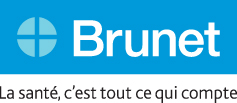 Offre d’emploiCommis-caissier : ÉTUDIANTLe candidat recherché doit avoir de l’entregent, être courtois, minutieux, consciencieux, honnête, responsable, dynamique, souriant et avoir l’esprit d’équipe. Il s’agit d’un poste étudiant temps partiel durant l’année scolaire et possibilité de temps plein l’été. Il faut être disponible les soirs, les fins de semaine et les fériés. Si vous êtes intéressé à vous joindre à une équipe joviale et dynamique et que croyez que vous pouvez contribuer à créer une expérience client hors pair, faites parvenir votre CV à Élise Langlois ou Isabelle Rouleau.